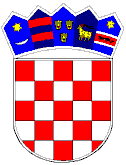 REPUBLIKA HRVATSKAVUKOVARSKO-SRIJEMSKA ŽUPANIJA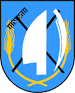 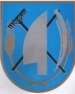  OPĆINA TOVARNIKOPĆINSKO VIJEĆEKLASA: 021-05/21-03/08URBROJ: 2188/12-04-21-9Tovarnik, 6. prosinca  2021. Na temelju  članka 49. stavka 4. Zakona o poljoprivrednom zemljištu („Narodne novine“, broj 20/18, 115/18 i 98/19) te članka 31. Statuta Općine Tovarnik („Službeni vjesnik Vukovarsko-srijemske županije“, broj 3/21), Općinsko vijeće Općine Tovarnik na svojoj 4.  sjednici održanoj dana 6. prosinca 2021. godine donosiOdluku o prvim  izmjenama i dopunama Programa korištenja sredstava ostvarenih od raspolaganja Poljoprivrednim zemljištem u vlasništvu RH za 2021. godinuČlanak 1.Ovim programom definira se namjena korištenja sredstava ostvarenih od raspolaganja poljoprivrednim zemljištem u vlasništvu Republike Hrvatske na području Općine Tovarnik za 2021. godinuProgram korištenja sredstava od zakupa, prodaje izravnom pogodbom, privremenog korištenja i davanja na korištenje izravnom pogodbom poljoprivrednog zemljišta u vlasništvu Republike Hrvatske za Općinu Tovarnik u 2021. godini planski je dokument kojim se raspoređuju namjenski prihodi ostvareni po navedenoj osnovi. U 2021. je planiran prihod od poljoprivrednog zemljišta kako slijedi: Naknada od koncesije za poljoprivredno zemljište u vlasništvu RH ( 2918 ) - 935.000,00 kn Prihod od zakupa poljoprivrednog zemljišta u vlasništvu RH ( 6441 )  – 630.000,00 knUKUPNO : 1.565.000,00 KN Iz planiranih sredstava od raspolaganja poljoprivrednim zemljištem u vlasništvu Republike Hrvatske na području Općine Tovarnik za 2021. godinu financirati će se slijedeći programi:Članak 2.Sredstva iz točke I. ovog Programa utrošit će se za programe katastarsko-geodetske izmjere zemljišta, za podmirenje troškova postupaka koji se vode u svrhu sređivanja imovinskopravnih odnosa i zemljišnih knjiga, za subvencioniranje dijela troškova za sređivanje zemljišnoknjižnog stanja poljoprivrednog zemljišta u privatnom vlasništvu, za podmirenje dijela stvarnih troškova u vezi s provedbom Zakona, program uređenja ruralnog prostora izgradnjom i održavanjem ruralne infrastrukture vezane za poljoprivredu i akvakulturu, program uređenja zemljišta u postupku komasacije i hidromelioracije, za troškove održavanja sustava za navodnjavanje, za program očuvanja ugroženih područja i očuvanja biološke raznolikosti i za program sufinanciranja aktivnosti izrade programa, projekata i ostalih dokumenata neophodnih za provedbu mjera potpore iz Programa ruralnog razvoja, a čija se izrada ne sufinancira kroz mjere potpore iz toga Programa i druge poticajne mjere za unaprjeđenje poljoprivrede i akvakulture.Članak 3.Ovaj Program stupa na snagu osmog dana od dana objave u „Službenom vjesniku Vukovarsko-srijemske županije“.PREDSJEDNIK OPĆINSKOG VIJEĆADubravko BlaškovićREDNI BROJ I OPISPLANPOVEĆANJE/SMANJENJENOVI PLANR197-4 ČLANARINA-LAG SRIJEM LOVAS15.000,000,0015.000,00R281 DERATIZACIJA I DEZINSEKCIJA0,0098.013,7598.013,75R033 GEODETSKO-KATASTARSKE USLUGE100.000,00-95.000,005.000,00R181-3 IZDACI ZA MANIFESTACIJU-BUNDEVIJADA0,00340.000,00340.000,00R078-3 KUPNJA GRAĐEVINSKOG ZEMLJIŠTA0,00225.000,00225.000,00R199-4 ODRŽAVANJE NERAZVRSTANIH CESTA0,00243.732,80243.732,80R199-2 ODRŽAVANJE POLJSKIH PUTEVA0,00100.000,00100.000,00R078-4 PROJEKTNA DOKUMENTACIJA0,0098.253,4598.253,45R197-5 RAZVOJNA AGENCIJA TINTL0,00100.000,00100.000,00R296 SUFINANCIRANJE RAZVOJA POLJOPRIVREDNE PROIZVODNJE420.000,00-125.000,00295.000,00R281-1 VETERINARSKE HIGIJENIČARSKE USLUGE0,0045.000,0045.000,00UKUPNO: 535.000,001.030.000,001.565.000,00